30.03.2020r.- kl.7b- Język niemiecki- Urszula KociołczykTemat: Wo bist du ?- PowtórzenieW poprzednim temacie omówiliśmy temat związany z przypadkiem Celownikiem- Dativ. Powiedzieliśmy sobie, że czasowniki statyczne łączą się z celownikiem / po przyimkach in, vor/ stawiamy Dativ. 
np. Ich bin in der Schule – Jestem w szkoleWir sitzen in dem Park – My siedzimy w parkuW ramach podsumowania proszę przepisać do zeszytu tabelkę (ćw.10, str.62)- z książki. 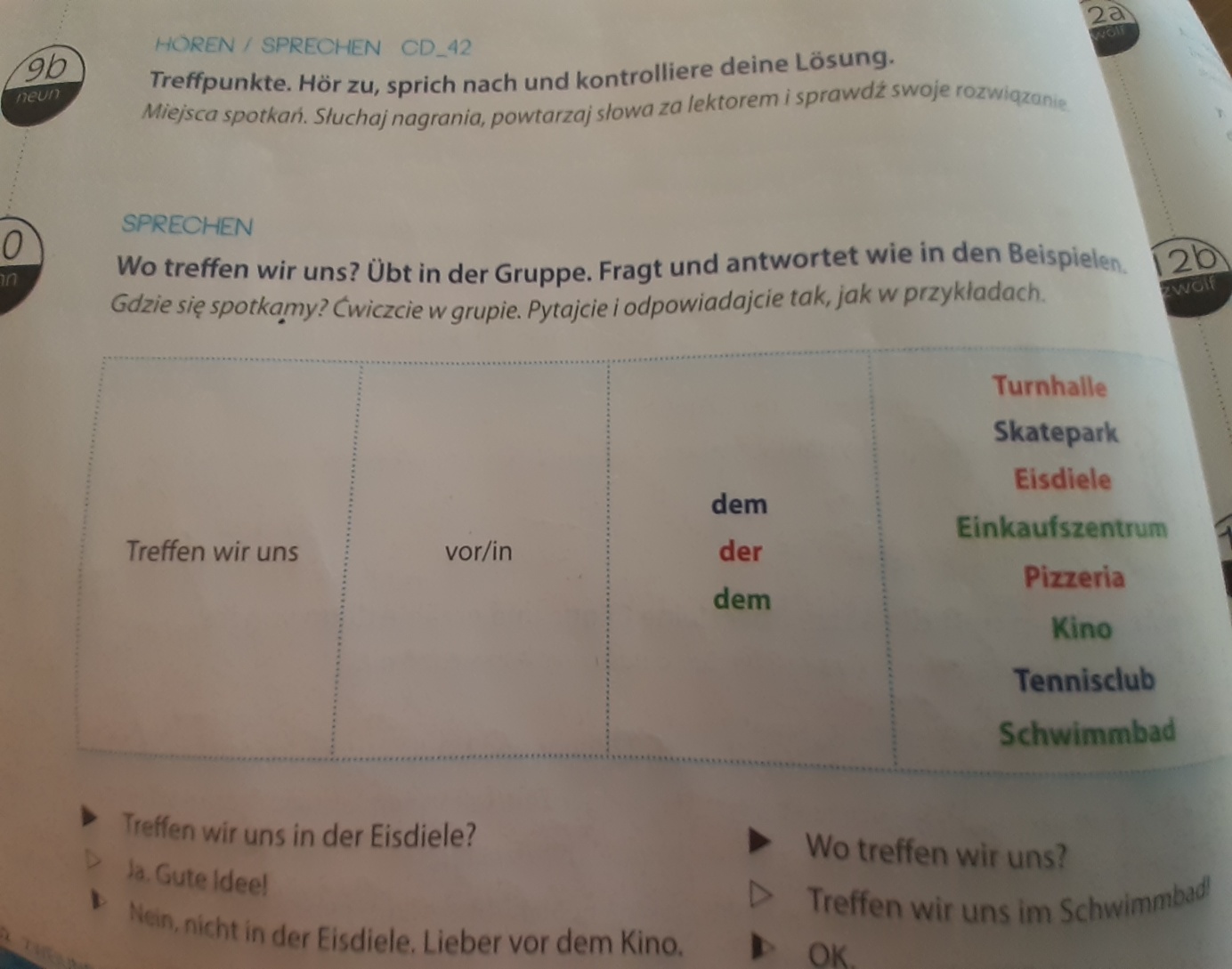 oraz 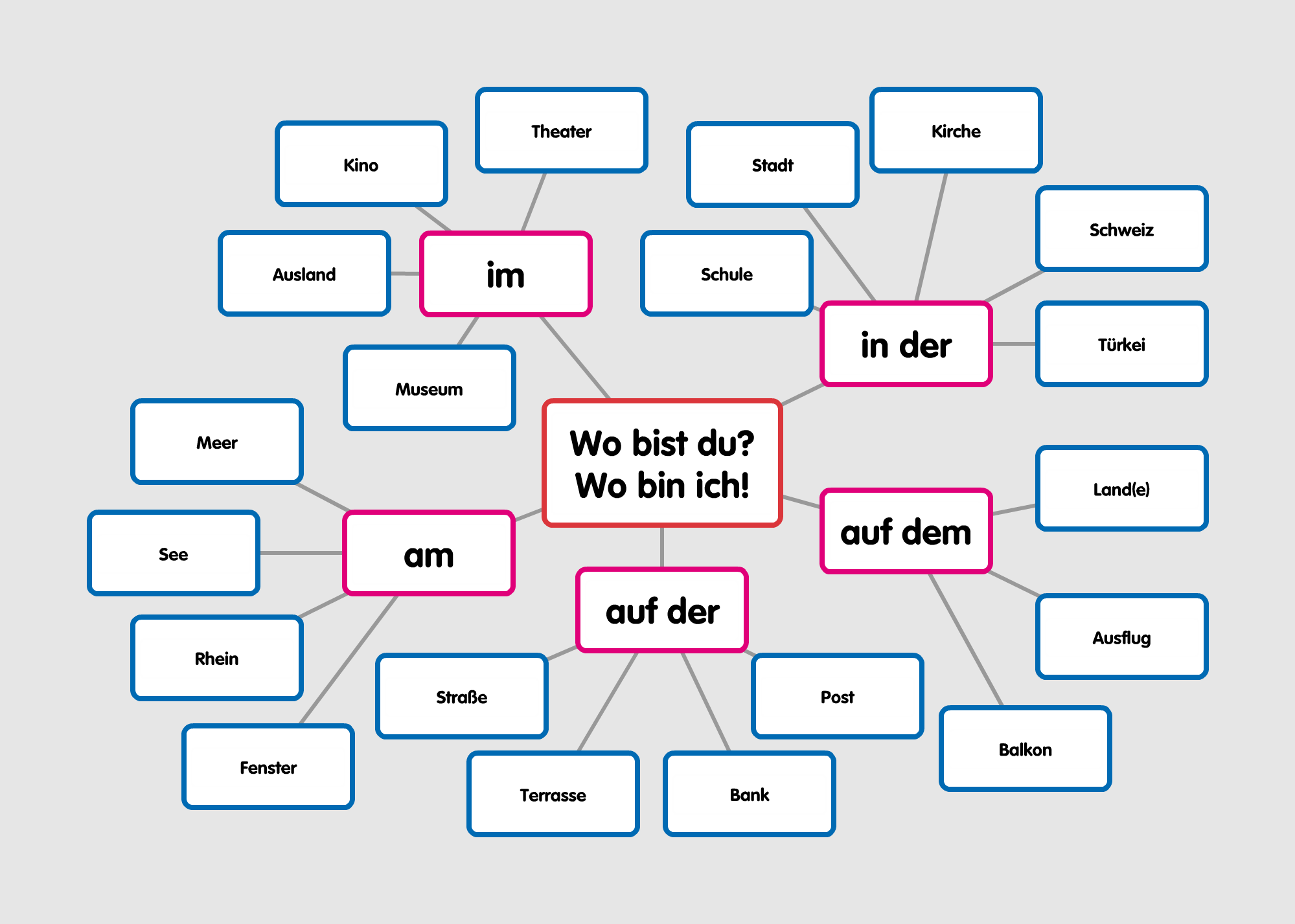 Jako pracę domowa , proszę przetłumaczyć przyimki te w różowej tabelce, oraz rzeczowniki w niebieskiej